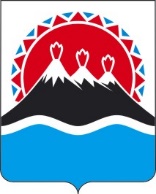 П О С Т А Н О В Л Е Н И ЕПРАВИТЕЛЬСТВА  КАМЧАТСКОГО КРАЯ                   г. Петропавловск-КамчатскийПРАВИТЕЛЬСТВО ПОСТАНОВЛЯЕТ:1. Внести ч. 2.1 раздела 2 приложения к постановлению Правительства Камчатского края от 27.12.2012 № 590-П «Об утверждении Положения о Министерстве экономического развития, предпринимательства и торговли Камчатского края» следующие изменения:1) в п. 36 слово «(бездействий)» заменить на слово «(бездействия)»;2) в п. 44 слово «изменения» заменить на слово «измерения»;3) п. 45 изложить в следующей редакции:«осуществляет организацию работ по реализации региональных проектов, закрепленных за Министерством;».2. Настоящее постановление вступает в силу через 10 дней после дня его официального опубликования и распространяется на правоотношения, возникшие с 10.06.2020 года.Пояснительная запискак  проекту постановления Правительства  Камчатского края «О внесении изменений в постановление Правительства Камчатского края от 27.12.2012 № 590-П «Об утверждении Положения о Министерстве экономического развития и торговли Камчатского края»Проект постановления Правительства Камчатского края «О внесении изменений в приложение  постановлению Правительства Камчатского края от 27.12.2012 № 590-П «Об утверждении Положения о Министерстве экономического развития и торговли Камчатского края» (далее – проект постановления) подготовлен в связи со вступлением в силу распоряжения  Губернатора Камчатского края  № 562-Р от 10.06.2020, которым  создано  Управление по национальным проектам и стратегической деятельности (далее – Управление), функции  проектного офиса в Камчатском крае, закрепленные ранее за Министерством экономического развития и торговли Камчатского края с 10.06.2020 перешли в Управление. Принятие проекта постановления не потребует выделение дополнительных средств из краевого бюджета.«26» июня 2020 года проект постановления размещен на официальном сайте исполнительных органов государственной власти Камчатского края в сети «Интернет» для проведения независимой антикоррупционной экспертизы.[Дата регистрации]№[Номер документа]О внесении изменений в приложение к  постановлению Правительства Камчатского края от 27.12.2012 № 590-П «Об утверждении Положения о Министерстве экономического развития и торговли Камчатского края»Временно исполняющий обязанности Председателя Правительства - Первого вице-губернатора Камчатского края[горизонтальный штамп подписи 1]А.О. Кузнецов